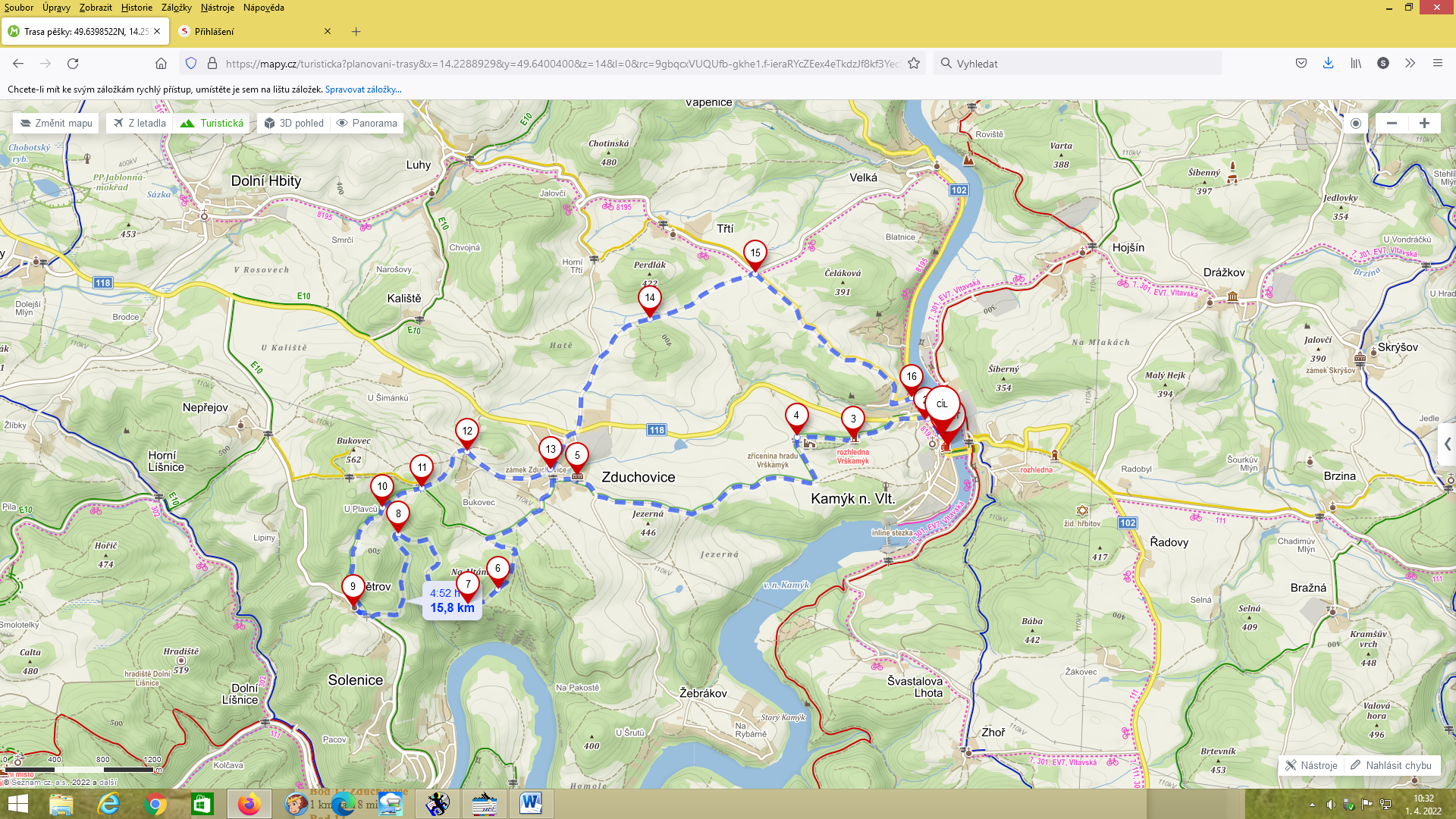 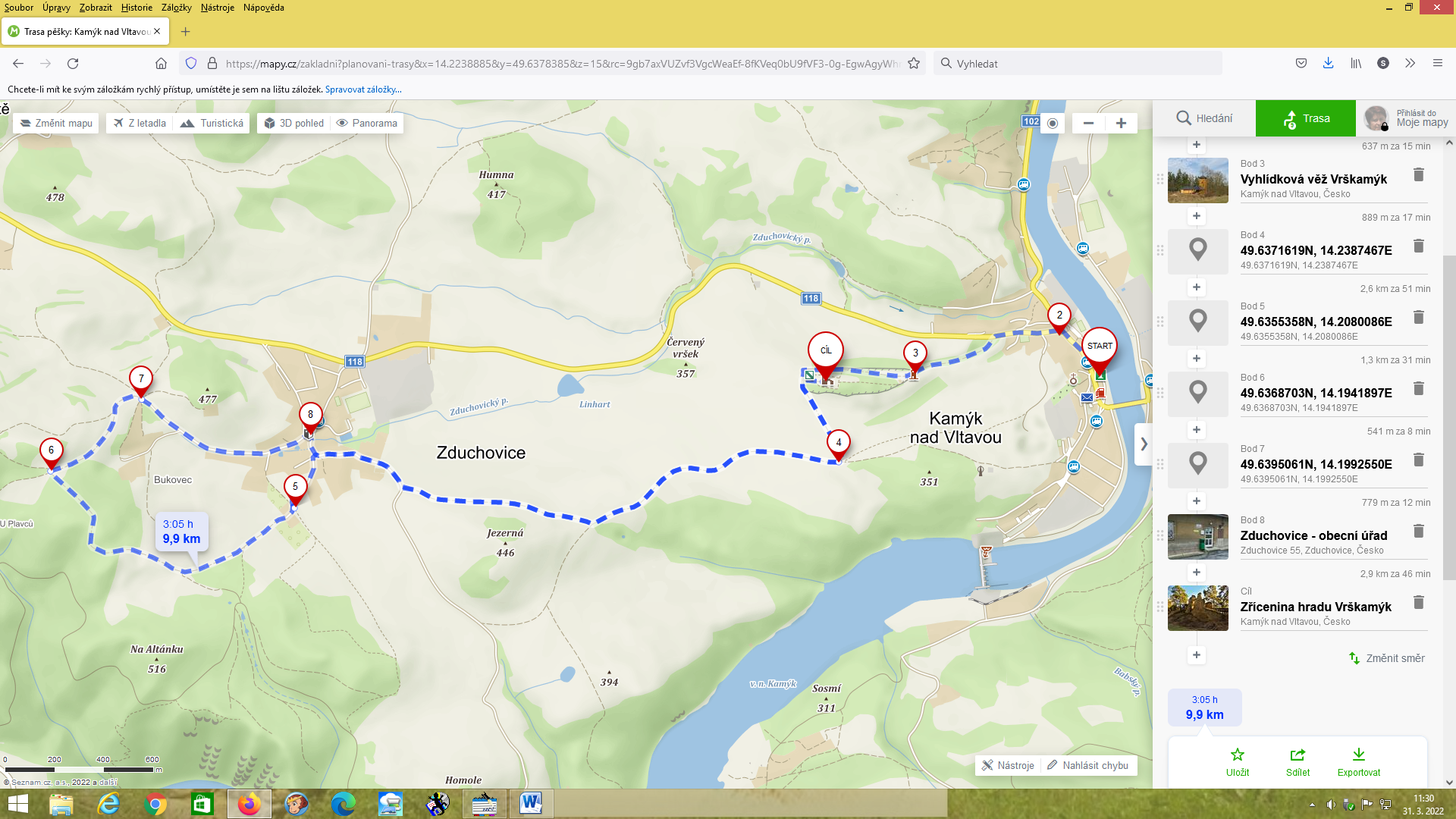 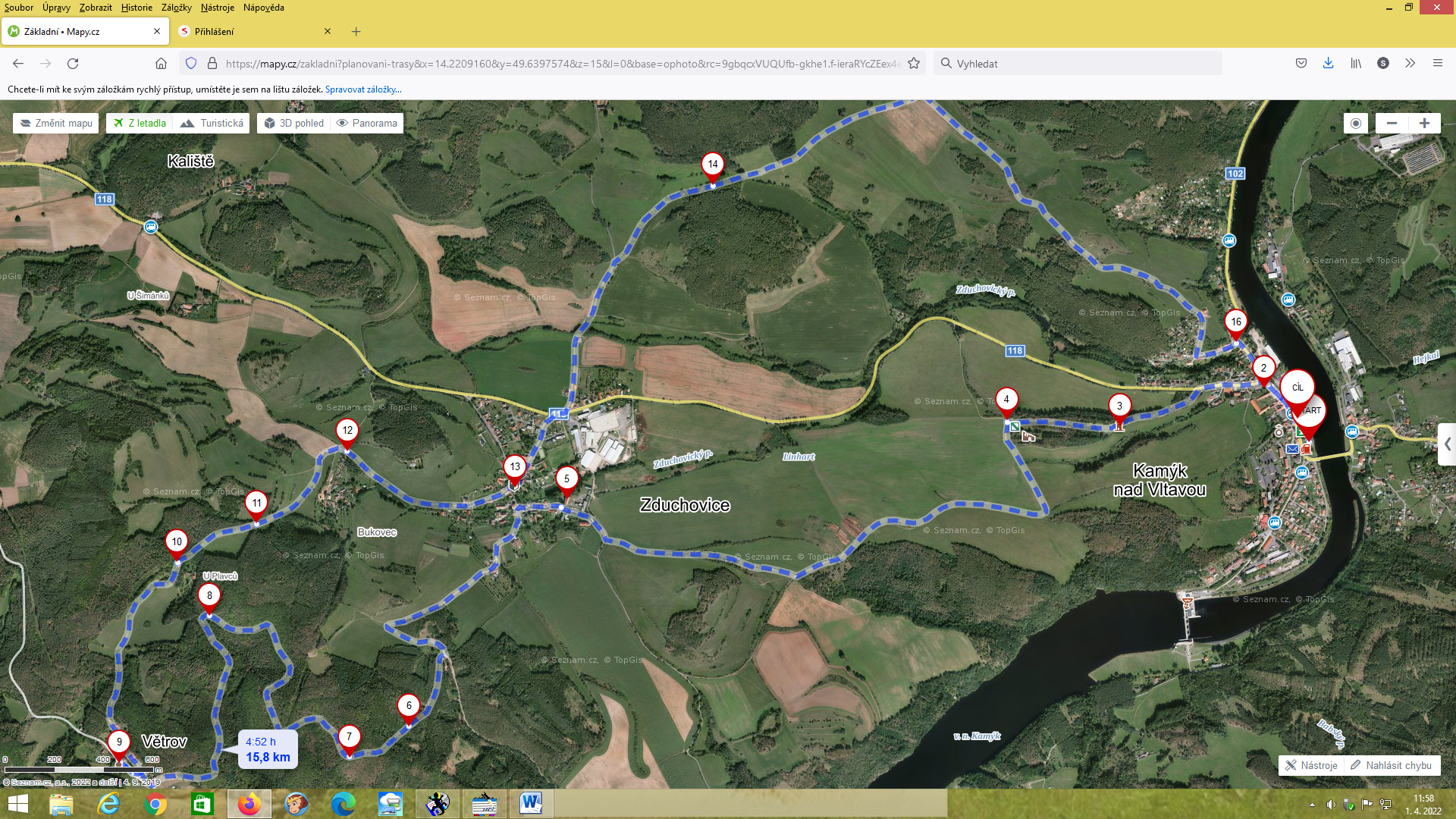 Start OÚ Kamýk306 m za 5 min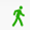 Bod 2 Pomník659 m za 15 min Bod 3 Vyhlídková věž Vrškamýk461 m za 11 minBod 4 Ke Zduchovicům2,6 km za 47 minBod 5 Zámek Zduchovice (4 km 1:18)    U sochy sv. Jána Nepomuckého do leva1,6 km za 35 minBod 6286 m za 5 minBod 7 Na Altánku1,2 km za 21 minBod 8 K Větrovu1,2 km za 23 minBod 9 Kaple Větrov (8,3 km 2:42)1,1 km za 24 minBod 10 U Plavců368 m za 9 minBod 11 rozc. Bukovec526 m za 8 minBod 12 Nad Bukovcem772 m za 12 minBod 13 Zduchovice - obecní úřad (11 km 3:35)1,6 km za 26 minBod 14 Nad Humna956 m za 15 minBod 15 křiž. Na Velkou1,8 km za 29 minBod 16 křiž. ČOV403 m za 6 minCíl Hostinec U Smrčků4:52 h 15,8 kmStart OÚ Kamýk nad Vltavou 					274 m za 4 min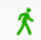 Bod 2 Pomník osvobození637 m za 15 minBod 3 Vyhlídková věž Vrškamýk889 m za 17 minBod 4	 Na Zduchovice2,6 km za 51 minBod 5 Na Bukovec  (4,4 km 1:27)1,3 km za 31 minBod 6541 m za 8 minBod 7 779 m za 12 minBod 8 Zduchovice - obecní úřad (7 km 2:18)2,9 km za 46 minCíl Zřícenina hradu VrškamýkA dále po vlastní ose do Kamýka3:05 h 9,9 km